穿越1920—108年度臺灣文化月活動活動名稱讀報社–大家來讀報紙（1925年臺灣民報新年特刊解碼）指導單位文化部主辦單位財團法人蔣渭水文化基金會協辦單位宜蘭人故事館、佛光大學人文學院蔣渭水文化研究中心、宜蘭大學生命教育研究室日期、時間宜蘭場10/12（週六13：30~16：30）地點宜蘭人故事館二樓視聽電影院（宜蘭市中山路二段426號，蔣渭水巽門故居隔鄰）流程13：00 ~13：30報到、領報13：30 ~ 14：10自行研讀14：10 ~ 14：20休息14：20 ~ 14：40溫楨文教授14：40 ~ 15：00林以衡教授15：00 ~ 15：20蔣朝根執行長15：20 ~ 15：40 Q&A15：40 ~ 15：50休息15：50 ~ 16：30心得撰寫活動簡介《臺灣民報》是臺灣人唯一言論機關，也是新文化、新文學的搖籃，備受殖民政府檢閱打壓，蔣渭水醫師稱之為「臺灣人的靈魂、思想的先導」。1925年，蔣渭水稱之為臺灣維新年，民報新年特刊多達104頁，見證新文化運動最高潮，內藏有許多時代密碼，待您（帶您）深究解析。參加者贈送義美食品85專案助印之1925年新年特刊重製珍藏版，價值500元，限量38名。當日講座須現場撰寫500字以上讀報心得。會後，自由參觀蔣渭水常設展，您將置身於新文化運動狂飆的熱血時代。活動網址https://forms.gle/z7XwiTZAscWmcUJW6/活動圖片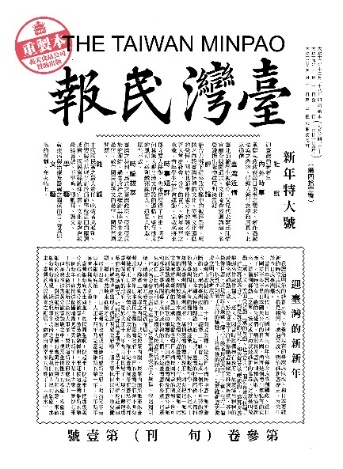 